АДМИНИСТРАЦИЯДНЕПРОВСКОГО СЕЛЬСКОГО ПОСЕЛЕНИЯНОВОДУГИНСКОГО РАЙОНА СМОЛЕНСКОЙ ОБЛАСТИП О С Т А Н О В Л Е Н И Е   от  «25» апреля  2018 г. № 21  В соответствии с частью 1 статьи 8.2 Федерального закона «О защите прав юридических лиц и индивидуальных предпринимателей при осуществлении государственного контроля (надзора) и муниципального контроля» № 294-ФЗ от 26.12.2008 (в редакции Федерального закона № 277-ФЗ от 03.07.2016) Администрация Днепровского сельского поселения Новодугинского района Смоленской области п о с т а н о в л я е т:       1. Утвердить прилагаемую Программу профилактики нарушений, осуществляемую органом муниципального контроля – Администрацией Днепровского  сельского поселения Новодугинского района Смоленской области.
      2. Контроль исполнения постановления оставляю за собой.
      3. Настоящее постановление подлежит обнародованию в установленном законом порядке.Глава АдминистрацииДнепровского сельского поселения  Новодугинского района Смоленской области                                А.Г.СмородкинаУтверждено постановлением Администрации Днепровского сельского поселения Новодугинского района Смоленской областиот 25.04.2018г. № 21
П Р О Г Р А М М А
профилактики нарушений, осуществляемой
органом муниципального контроля – 
Администрацией
Днепровского сельского Новодугинского района
Смоленской области поселения Мероприятия по профилактике нарушений,
реализуемые Администрацией Днепровского сельского поселенияОб утверждении Программы 
профилактики правонарушений, 
осуществляемой органом муниципального контроля – Администрацией Днепровского сельского поселения
Новодугинского района Смоленской
области № п/пНаименование мероприятияСрок реализации мероприятияОтветственный исполнитель12341.Размещение на официальном сайте Администрации муниципального образования «Новодугинский район»  в сети «Интернет» для каждого вида муниципального контроля перечней нормативных правовых актов или их отдельных частей, содержащих обязательные требования, оценка соблюдения которых является предметом муниципального контроля, а также текстов соответствующих нормативных правовых актовI кварталдолжностные лица, уполномоченные на осуществление муниципального контроля в соответствующей сфере деятельности2.Осуществление информирования юридических лиц, индивидуальных предпринимателей по вопросам соблюдения обязательных требований, в том числе посредством разработки и опубликования руководств по соблюдению обязательных требований, проведения семинаров и конференций, разъяснительной работы в средствах массовой информации и иными способами.В случае изменения обязательных требований – подготовка и распространение комментариев о содержании новых нормативных правовых актов, устанавливающих обязательные требования, внесенных изменениях в действующие акты, сроках и порядке вступления их в действие, а также рекомендаций о проведении необходимых организационных, технических мероприятий, направленных на внедрение и обеспечение соблюдения обязательных требованийВ течение года (по мере необходимости)должностные лица, уполномоченные на осуществление муниципального контроля в соответствующей сфере деятельности3.Обеспечение регулярного (не реже одного раза в год) обобщения практики осуществления в соответствующей сфере деятельности муниципального контроля и размещение на официальном сайте Администрации в сети «Интернет» соответствующих обобщений, в том числе с указанием наиболее часто встречающихся случаев нарушений обязательных требований с рекомендациями в отношении мер, которые должны приниматься юридическими лицами, индивидуальными предпринимателями в целях недопущения таких нарушенийIV кварталдолжностные лица, уполномоченные на осуществление муниципального контроля в соответствующей сфере деятельности4.Выдача предостережений о недопустимости нарушения обязательных требований в соответствии с частями 5 - 7 статьи 8.2 Федерального закона от 26 декабря 2008 года № 294-ФЗ «О защите прав юридических лиц и индивидуальных предпринимателей при осуществлении государственного контроля (надзора) и муниципального контроля» (если иной порядок не установлен федеральным законом)В течение года (по мере необходимости) должностные лица, уполномоченные на осуществление муниципального контроля в соответствующей сфере деятельности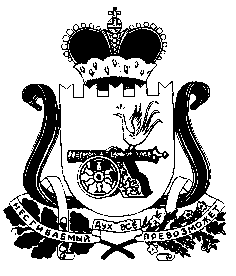 